Ce séminaire s’adresse à tous les professionnels de la santé.C’est l’occasion,  pour ceux d’entre vous qui ne connaissent pas l’approche Balint d’explorer des situations où il faut gérer  ses émotions face à la douleur, la mort, le burn-out, l’impuissance, le recours aux spécialistes et aux soins paramédicaux. Pour les « balintiens » confirmés, c’est la possibilité de découvrir d’autres méthodologies d’approfondissement de la relation. C’est vous-mêmes qui apporterez la matière clinique que  l’on travaillera dans les groupes, à partir de situations concrètes vécues avec vos patients.Vous plongerez dans l’atmosphère balint par groupe d’une dizaine de personnes.Le but est d’améliorer votre plaisir et vos aptitudes thérapeutiques et de mieux comprendre la richesse d’une relation soignant-soigné.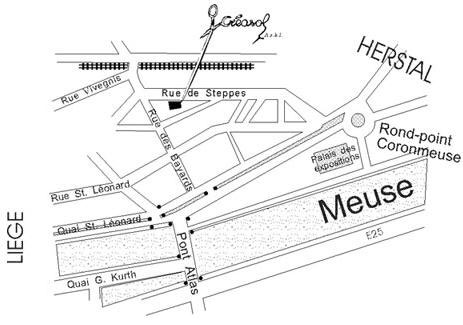 L’étymologie de sollicitude vient du latin sollicitudo, inquiétude. Sollicitudo a également engendré souci. Ce sentiment de sollicitude nait dès qu’il y a sollicitation, par exemple du bébé qui pleure quand il a faim, du patient quand il se plaint.En anglais, 2 termes nécessitent un apprentissage : cure veut dire  remède  en vue de guérir et treat signifie qualification permettant de traiter une chose, une maladie.Au contraire, une troisième nuance care, la sollicitude, ne demande pas une connaissance mais plutôt un talent. Cette sollicitude nous plonge dès lors tout de suite dans ce que nous avons de plus intime et de plus inconnu, notre choix de devenir soignant. Nous pouvons également entendre les inquiétantes préoccupations, les attentions excessives, les emprises, les tourments, les accrocs, les manquements qui guettent dès que l’on soigne. La sollicitude dans le soin a-t-elle encore sa place dans les soins de première ligne à domicile, au cabinet, à l’hôpital ? Dans la continuité du « soin de soi, soin de l’autre », voici donc le thème de notre printemps.Plan d’accèsVoir sur le site : www.balint.beOrganisateur 	SecrétariatDr Christian LINCLAU 	Mme Brigitte BODSONEmail : 	Email : 	christian.linclau@fulladsl.be 	balint@skynet.beTél. : 060/34.50.27 	Tél. : 02/731.92.33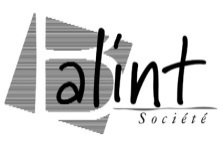 FormationA la relationSoignant - soigné« La sollicitudedans le soin »Le 12ème Printemps Balint(Méthode Groupe Balint)Le samedi 28 mars 2015ASBL Créasol Rue de Steppes, 204000 LIÈGE (www.creasol.be)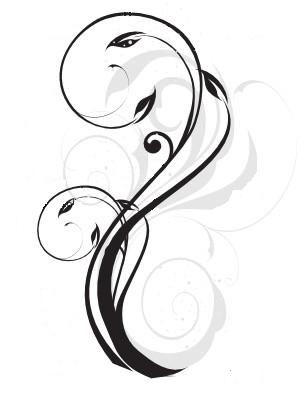 	N° de contact le jour même :	0472/36.54.20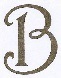 HORAIRE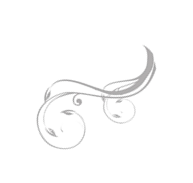 09h30  	Accueil09h45	Introduction à la journée10h00 – 12h15 : Premier atelier12h15 – 13h45 : Repas  13h45 – 16h00 : Deuxième atelier16h00 – 16h30 : Discussion finale en grand groupe16h30 : Clôture Avec la participation des animateurs suivants : Ch. Claix: infirmière, formatrice de soignants, animatrice Balint.Dr C. Dauchez: gynécologue, animatrice accréditée psychodrame Balint.Dr L. Decleire, généraliste (UCL), sciences cognitives (ULB), maître de stage (UCL), formateur (ICHEC), psychiatre en formation, animateur Balint.Dr M. Delbrouck : généraliste (UCL), psychothérapeute, formateur, maître de stage, animateur Balint.Dr A. Devaux : généraliste (ULB), maître de stage(ULB), animateur Balint.Dr J. Fléchet: généraliste (ULg), maître de stage et maître de conférences (ULg), animateur Balint.Dr Ph. Heureux: généraliste (UCL), animateur accrédité psychodrame Balint AIPB, maître de conférences (UCL).Dr M. le Polain: généraliste (UCL), animateur Balint, formateur CUMG, maître de stage (UCL).Dr Ch.Linclau: généraliste (ULB), animateur Balint.Dr M. Parée: généraliste (ULB), formation systémique, maître de stage (ULB et UCL), animatrice Balint.Dr Ch. Vanoverbeke : généraliste (UCL), psychothérapeute, animatrice Balint..Accréditation accordée en Ethique et CPIMPORTANTSi vous désirez être tenus au courant de nos activités, veuillez nous communiquer votre adresse email à : balint@skynet.beLES TARIFS                 Jusqu’au 10 marsProfessionnels :                                         90 € repas comprisDiplômés depuis moins  de 5 ans :        45 € repas comprisEtudiants :                                                  25 € repas comprisSupplément de 10€ après le 10 marsEn cas d’annulation après le 10 mars, il n’y aura pas de remboursement.La réservation est ferme dès l’enregistrement de votre paiement.L’aspect financier ne peut pas être un obstacle.Si besoin,  s’adresser au Dr LinclauPublications en vente sur place